Board of Trustees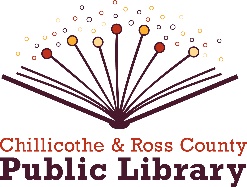 Wednesday, March 8, 2023in the Main Library Annex4:30 p.m. – Call to OrderPublic CommentCONSENT AGENDA REPORTS [ACTION]:The consent agenda was presented via email prior to the meeting. Items may be removed from the consent agenda on the request of any one member. Items not removed may be adopted by general consent with one motion without debate. Removed items may be taken up either immediately after the consent agenda or placed later on the agenda at the discretion of the president.Approve minutes of February meetingFiscal Officer’s report      i. Approve financial reports for February      ii. Approval of bills      iii. Accept donations       C) Director’s report      i. Activities      ii. Statistics      iii. Announcements and correspondenceOLD BUSINESS:Landscaping Update (Annex) [information]Annex renovation update [information]NEW BUSINESS:Amended certificate to reflect changes in revenue estimates [ACTION]2023 Permanent Appropriations [ACTION]Update Public Services Policy 1.5—Meeting Rooms [ACTION] Close Huntington location June 6 through June 15 for floor repair [ACTION]Move May’s meeting to Kingston for a grand opening/open house [ACTION]Accept resignation of Mindy True, effective March 17, 2023 [ACTION]EXECUTIVE SESSION:To consider the appointment, employment, dismissal, discipline, promotion, demotion or compensation of a public employee or official, or the investigation of charges or complaints against a public employee, official, licensee, or regulated individual, unless the employee, official, licensee, or regulated individual requests a public hearing by division (G)(1) of section 121.22 of the Revised Code.Adjourn [ACTION]